CAMBODIA – Siem Reap – Sokkhak Boutique Resort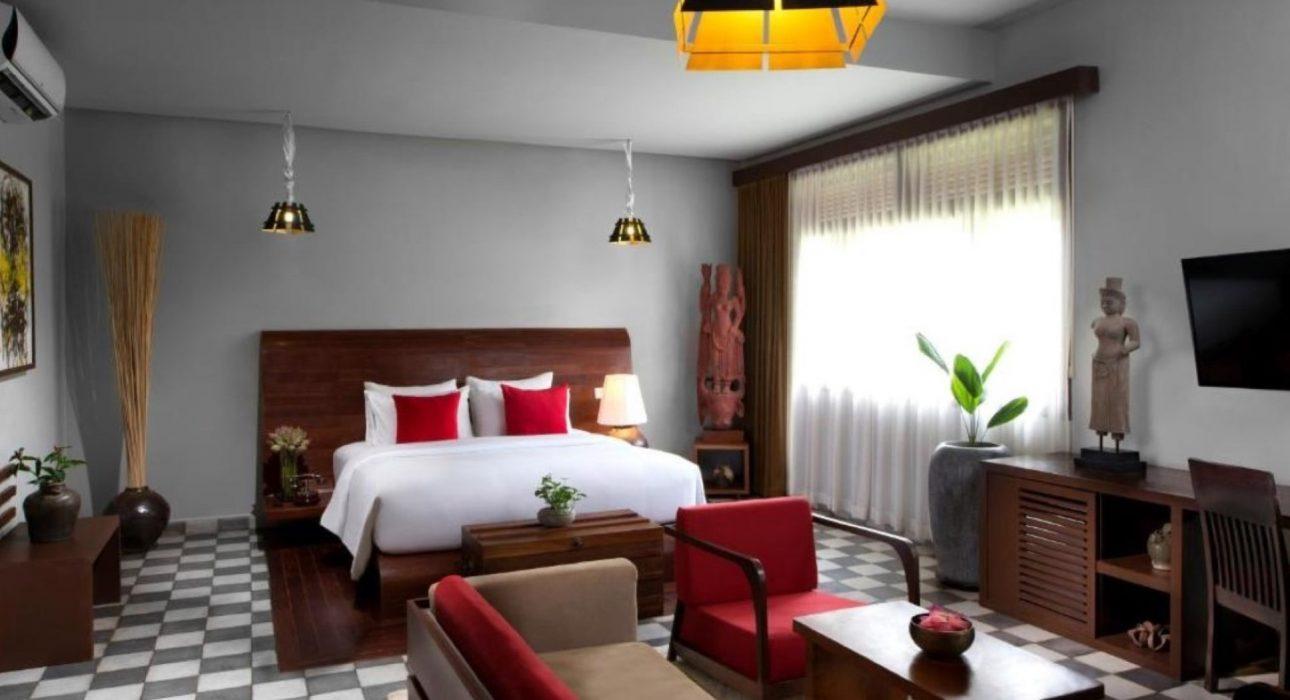 Over ViewThemeArt &amp; Culture, Classic, Family, Honeymoon, Sustainable, WellnessCountry - CityCambodia - Siem ReapMarket segmentGroups, Thematic LeisureOfficial category5*Easia categoryFirst ClassTotal number of rooms12Price level$$$$DescriptionNestled with tropical gardens, Sokkhak Boutique Resort offers stylish and luxury accommodations away from the hustle and bustle of Siem Reap. It is located just a 5-minute drive from the city center and also a 5-minute drive from Angkor Wat temple, the world-famous heritage site.This boutique resort offers 12 accommodations: luxury rooms and suites featuring Khmer Decor, antique furniture, and classic artwork. Rooms are facilitated with high-quality premium linen and bedding material for guests’ comfort. All rooms and suites come with air conditioning, antique-style tiles, hardwood flooring, a flat-screen cable TV, and a writing desk. Some units have a pool and garden. Ensuite bathrooms include a rain shower, a beautiful vanity counter, a full range of bathroom amenities, slippers, and toiletry. Sokkhak Boutique Resort has an outdoor salted-water swimming pool; guests can enjoy meals at the well-decorated in-house restaurant or drink at the bar or lounge. Free WIFI is available throughout the property.Selling pointsStylish and luxury accommodationsAll room are well decorated by Khmer Decor, antique furniture, and classic artworkRoom are facilitated with high quality premium linen and bedding material for guests’ comfortSpacious and very clean roomStaff are very friendly, helpful, and best quality of hospitalitySustainabilitySupplier ActionsProtection of Environment, Child ProtectionTime & TransportationRoomsEasia's recommend room typeDeluxe Twin RoomStyle: ModernRoom Size: 30 sqmBed: 2 twin bedsUnit : 01Extra Bed : YesRemark: Private kitchenette, Ensuite bathroom, garden view, landmark view, inner courtyard viewDeluxe Double RoomStyle: ModernRoom Size: 30 sqmBed: 1 double bedUnit : 02Extra Bed : YesRemark: Private kitchenette, Ensuite bathroom, balcony, garden view, landmark view, inner courtyard viewDeluxe Balcony RoomStyle: ModernRoom Size: 30 sqmBed: 1 double bedUnit : 03Extra Bed : YesRemark: Private kitchenette, Ensuite bathroom, balcony, garden view, landmark view, inner courtyard viewJunior Suite Room (Pool View Suite) Style: ModernRoom Size: 45 sqmBed: 1 double bed, 1 sofaUnit : 02Extra Bed : YesRemark: Private kitchenette, Ensuite bathroom, garden view, landmark view, inner courtyard viewTerrace Suite Room (Pool View Suite) Style: ModernRoom Size: 45 sqmBed: 1 double bed, 1 sofaUnit : 02Extra Bed : YesRemark: Private kitchenette, Ensuite bathroom, garden view, landmark view, inner courtyard viewSokkhak SuiteStyle: ModernRoom Size: 65 sqmBed: 1 double bed, living room with 1 sofa bedUnit : 01Extra Bed : Yes, can put 02 extra bedRemark: Private kitchenette, Ensuite bathroom, garden view, landmark view, inner courtyard view, spa bath, terraceOne-bedroom Villa (Home Suite)Style: Entire Villa with Modern StyleRoom Size: 90 sqmBed: 1 double bed, living room with 1 sofa bedUnit : 01Extra Bed : Yes, can put 02 extra bedRemark: Private kitchenette, Ensuite bathroom, garden view, landmark view, inner courtyard view, spa bath, terraceRoom configurationConnecting roomsNoExtra bedYes 1m x 2mKing bed1.80 m x 2 mQueen bed1.80 m x 2 mTwin beds1.20 m x 2 mServices & FacilitiesServices24 hour reception, 24h security service, Airport transfer, Babysitting, Children Swimming Pool, Complimentary bottle of water, Complimentary fresh towel, Credit Card payment, Dry Cleaning, Iron, Laundry service, Luggage Storage, Massage, Mobile phone, Room Service, Spa, Wake-up service, Wi-fi FreeFacilitiesAir Conditioning, Bar, Cable, satelite, Children Pool, Coffee Machine Facilities, Courtyard, Disabled Facility, Family Room, Fan, Flat screen TV, Free private parking, Garden, Hair Dryer, In-Room safe, Internet, Massage room, Mini Bar, Outdoor swimming pool, Restaurant, Safety Box, satellite LCD TV, Shower With Hot Water, Terrace, UmbrellaDisabled FacilitiesNo disable accessRestaurant informationIn-house RestaurantCapacity : 25 paxBreakfast : 06:30 AM – 10:00 AMLunch : 11:30 AM – 02:00 PMDinner : 05:30 PM – 09:30 PMSokkhak SpaOpen daily from 11:00 AM – 10:00 PMIn-house massage room capacity 02 guests onlyAvailable for room service of massagePhotosHotel Photos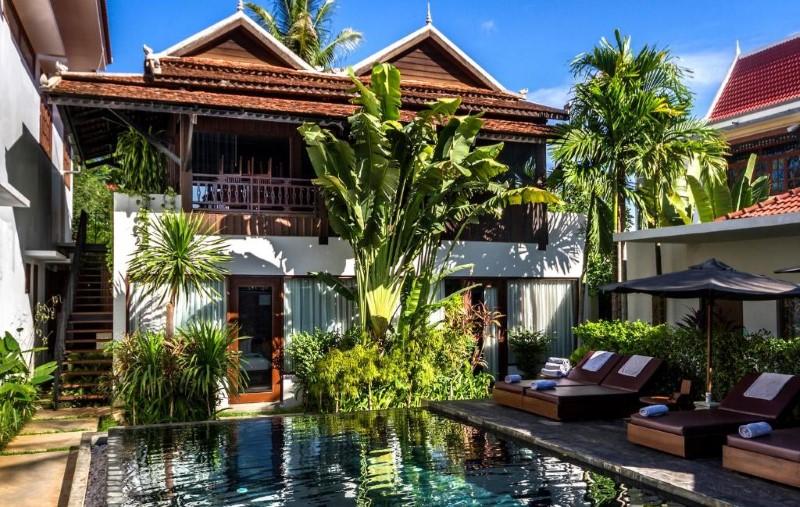 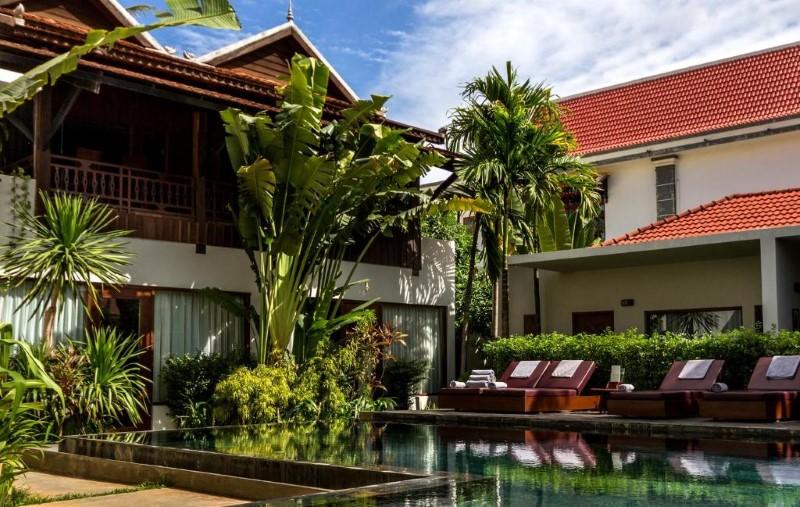 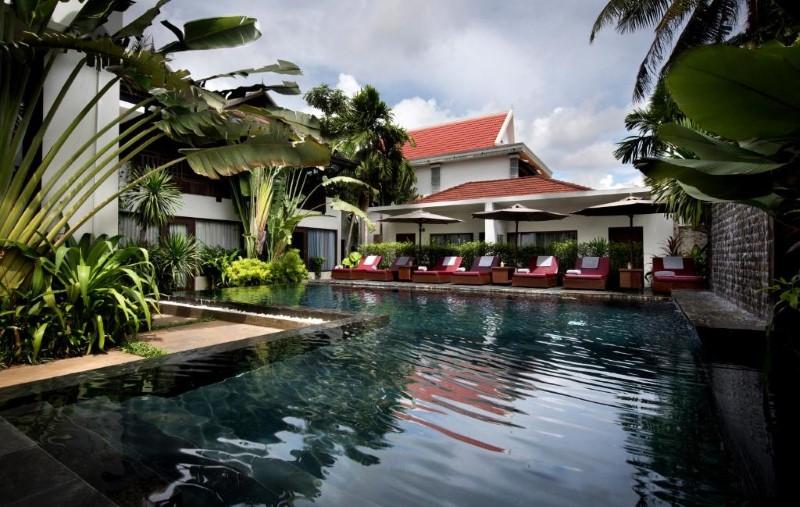 Rooms photos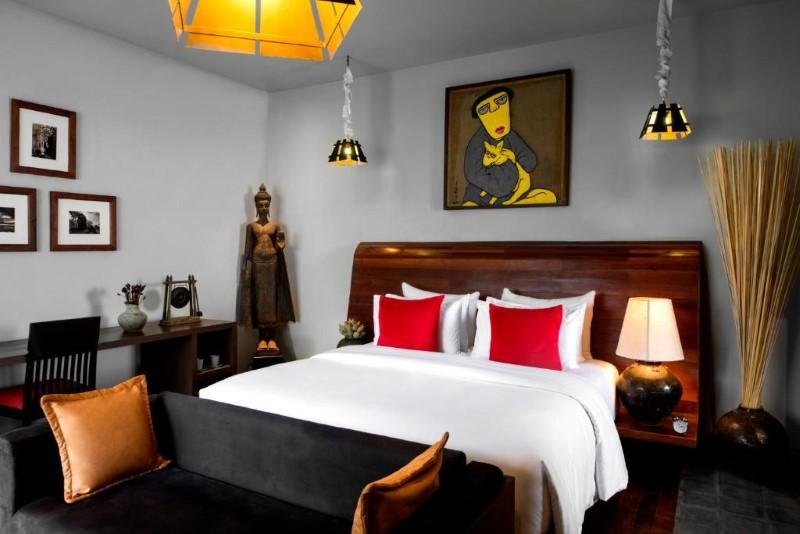 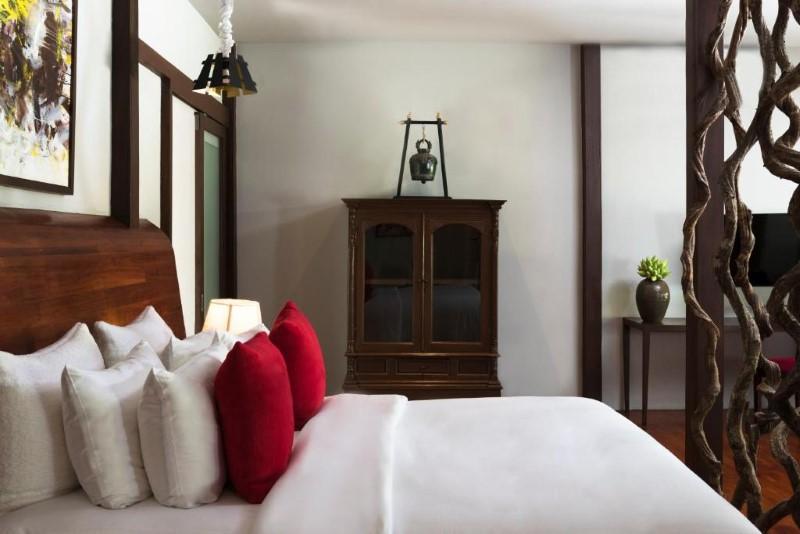 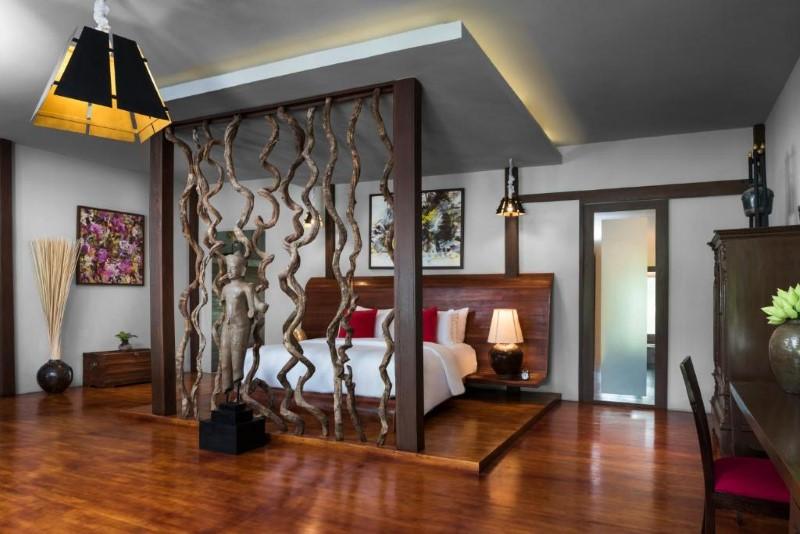 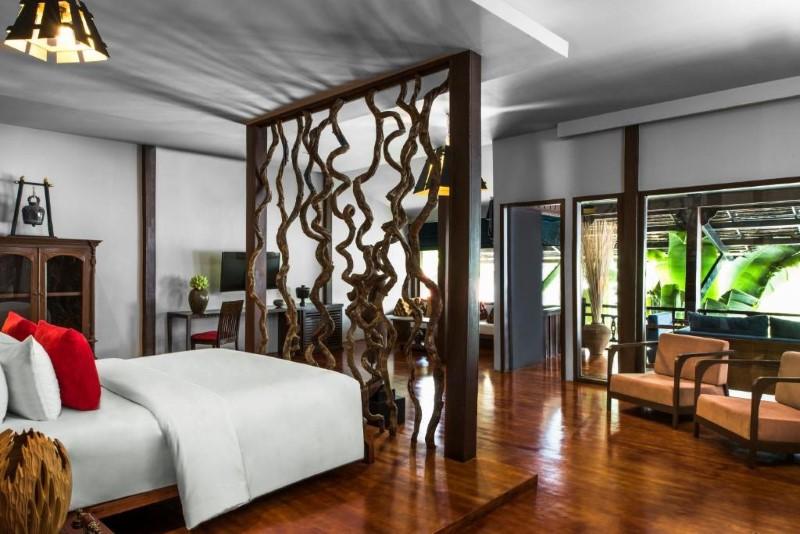 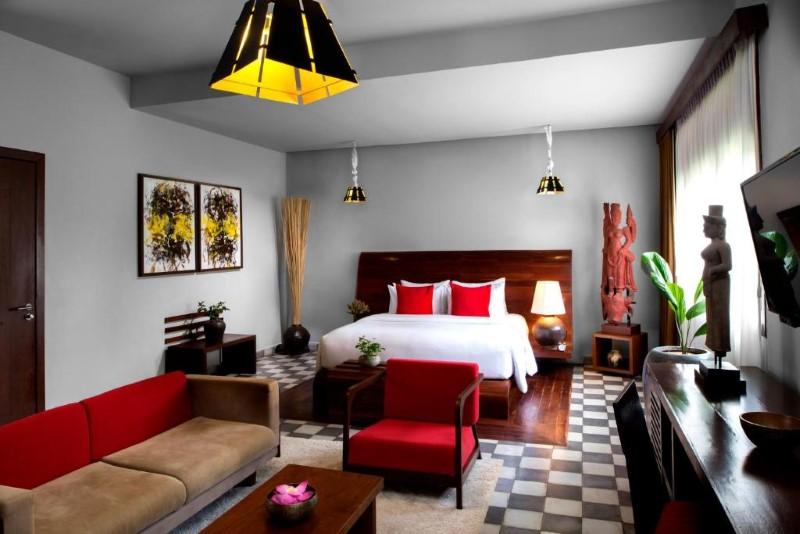 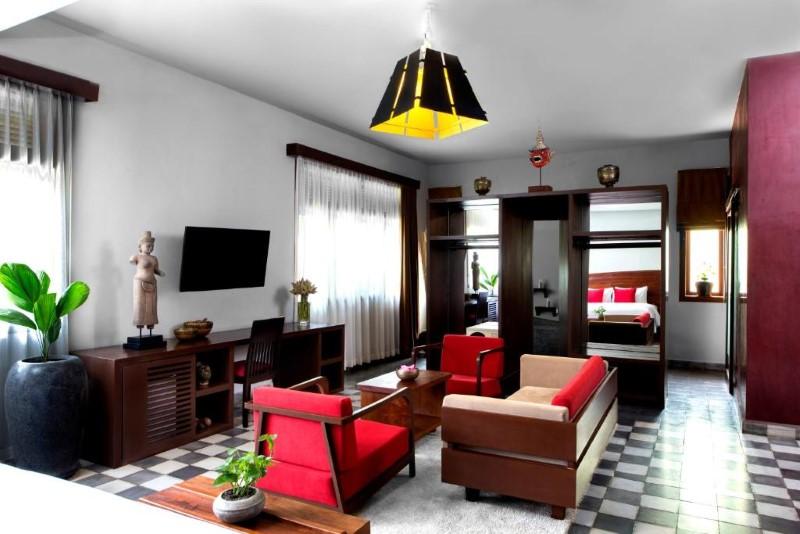 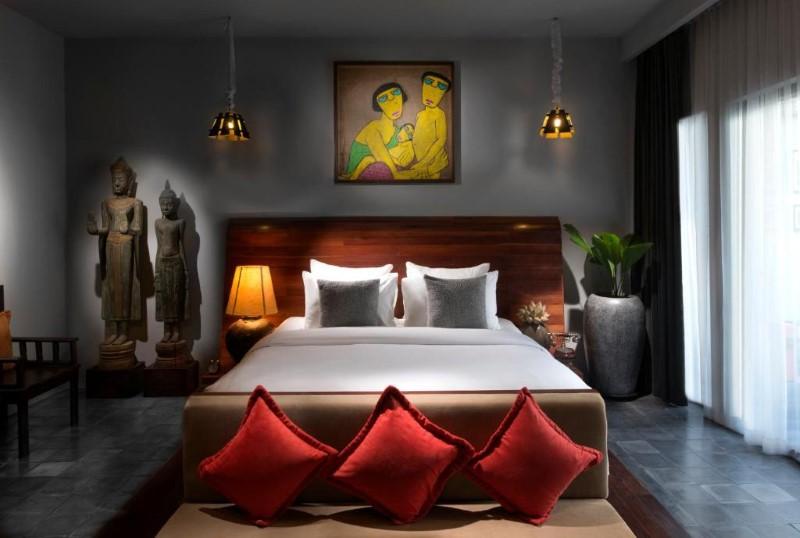 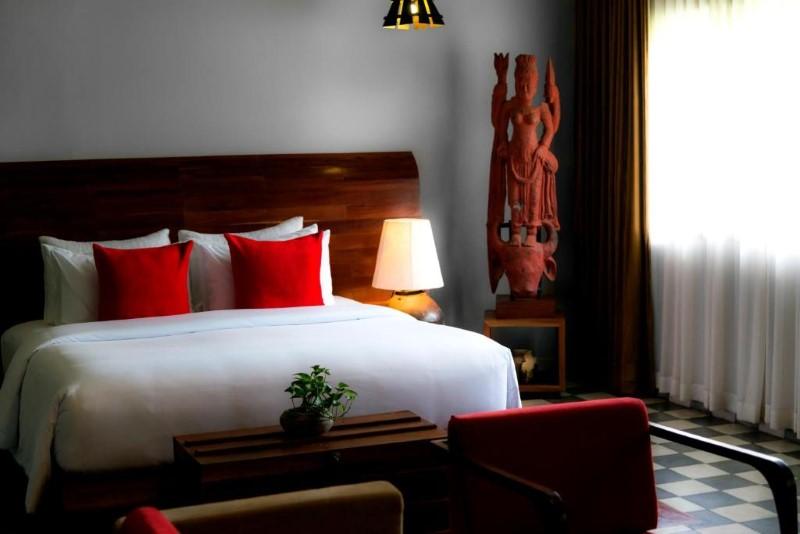 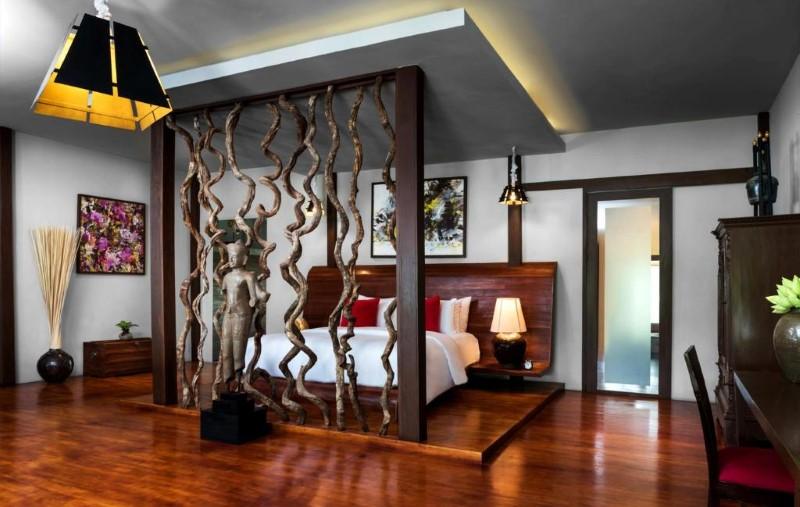 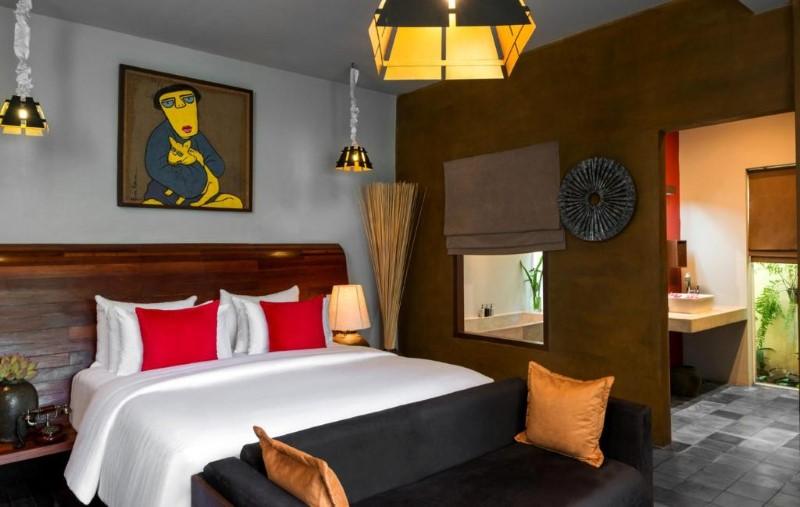 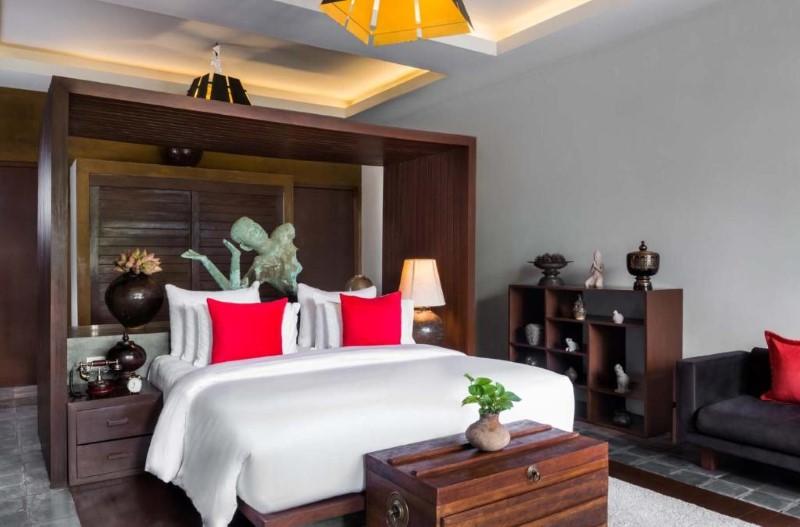 Restaurant photos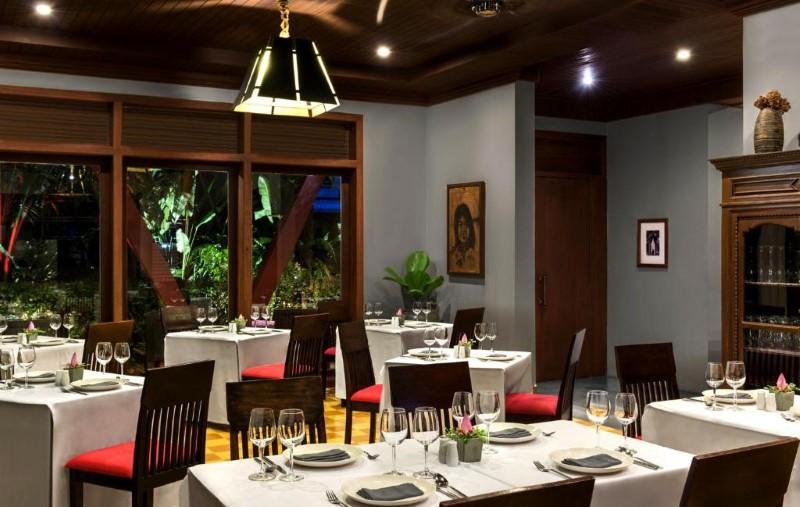 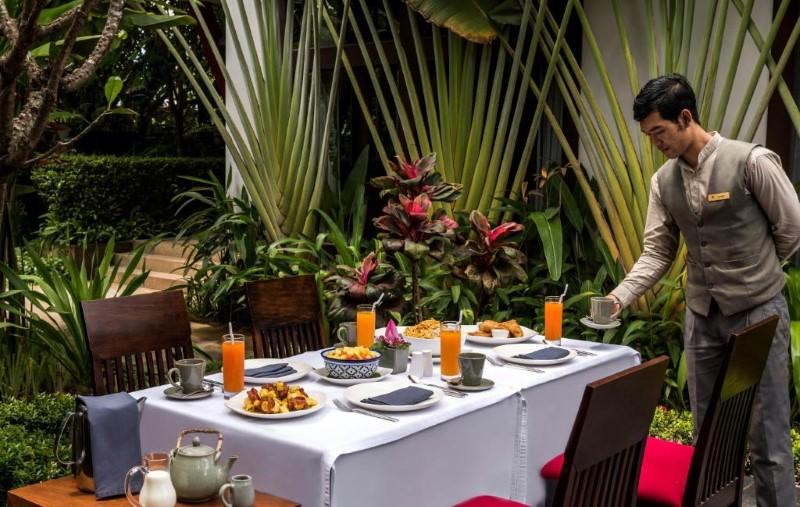 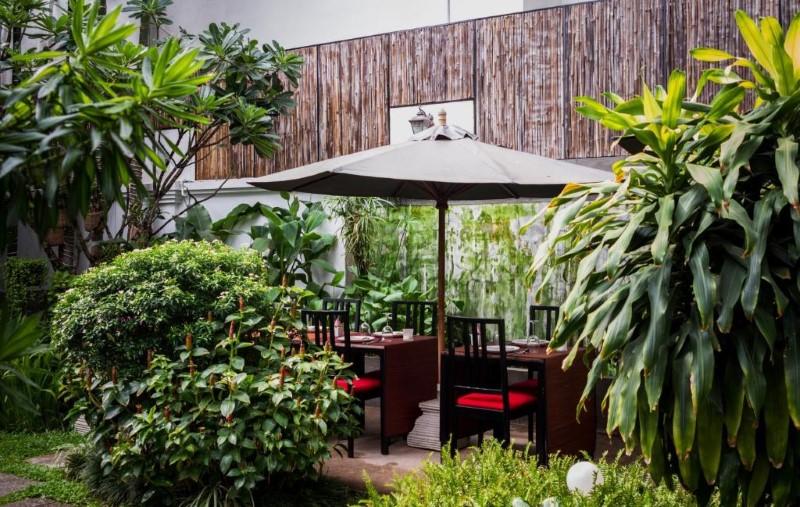 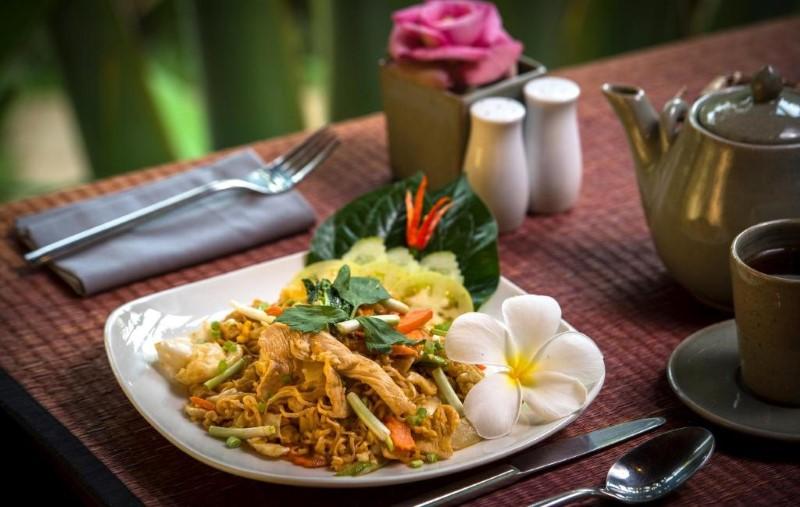 Services & facilities photos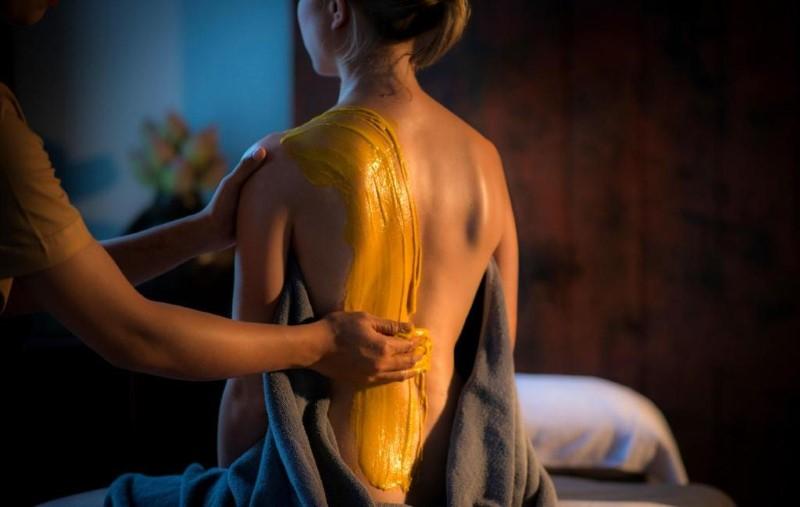 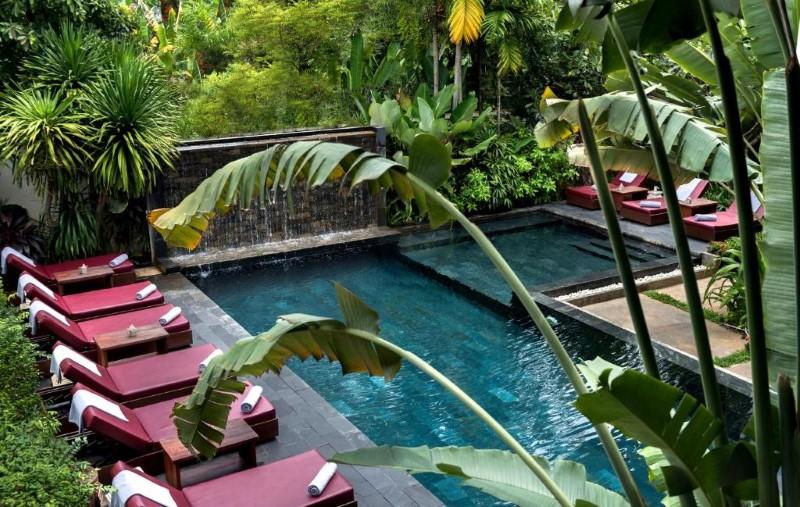 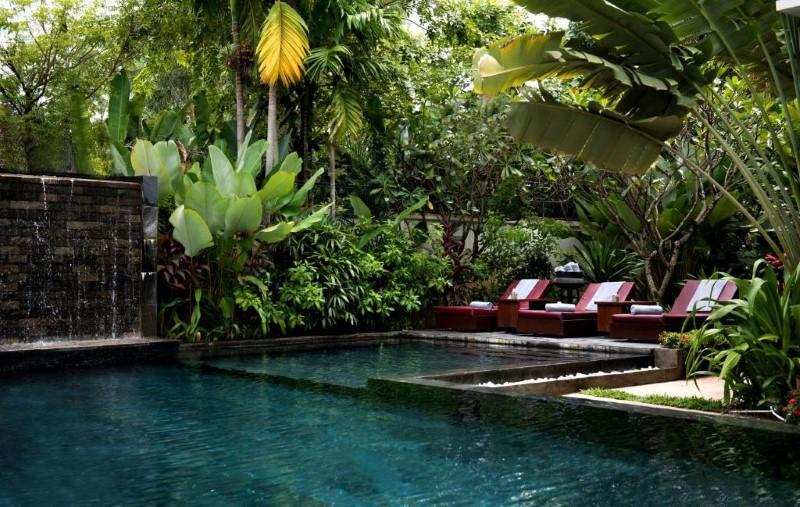 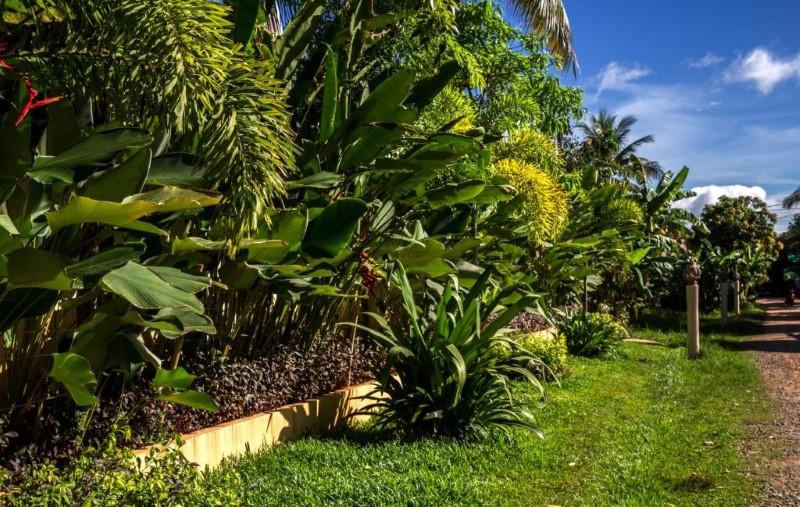 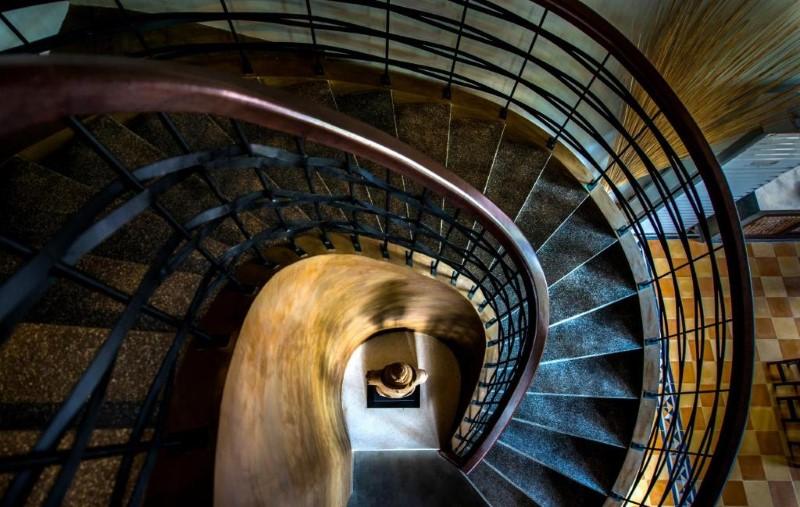 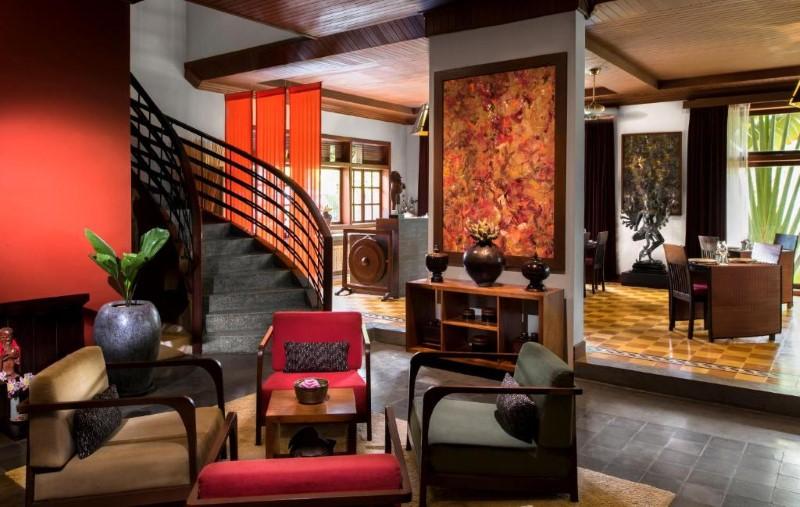 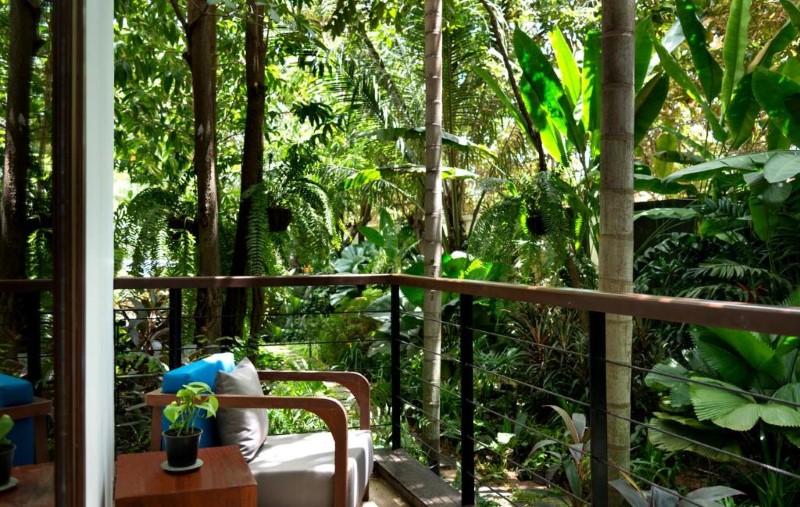 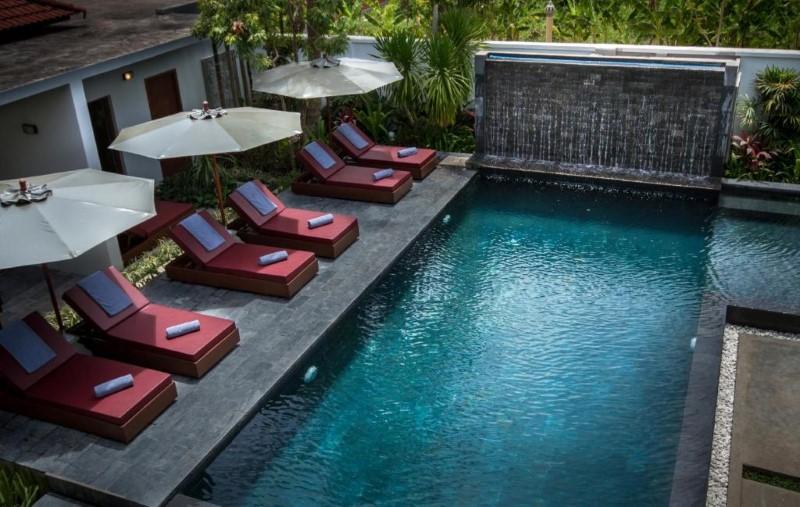 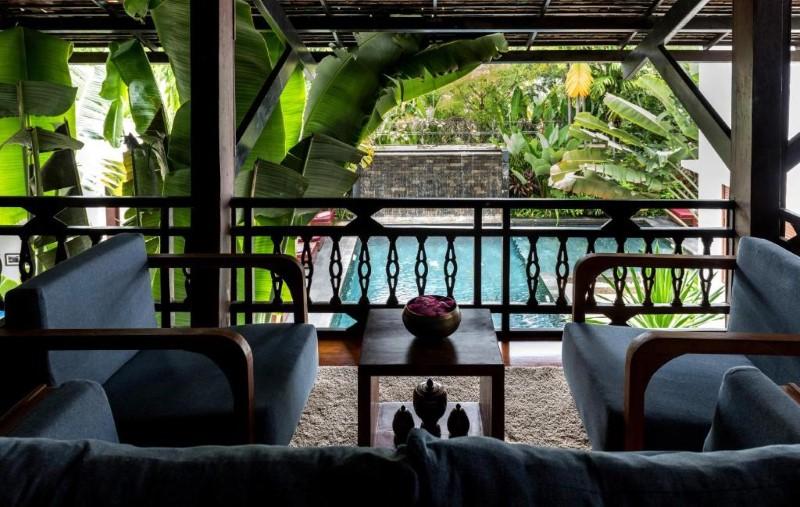 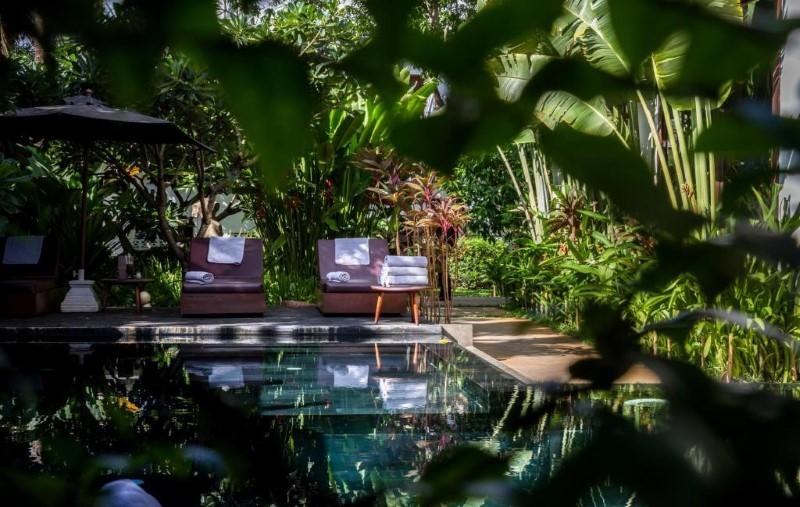 Easia Travel Head OfficeFromToByDistanceDurationRoad conditionHotelAngkor WatCar3.80 km5 mnGoodHotelOld MarketCar2.80 km5 mnGoodHotelSiem Reap International AirportCar53.4 km1hr 12mnGoodHotelTonle Sap LakeCar25 km30 mnGood